План-схема МБОУ СШ №564. Пути движения транспортных средств к местам разгрузки/погрузки и рекомендуемые безопасные пути передвижения детей по территории образовательной организации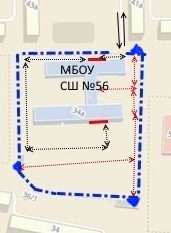 Условные обозначения:   →        Въезд/выезд грузовых транспортных средств  ←…..→     движение грузовых транспортных средств по территории МБОУ СШ №56…..→ движение детей по территории МБОУ СШ №56__ место разгрузки/погрузки∆    выход (вход)  для детей на территорию школы